Домашняя работа.Прочитать.Ответить на вопросы.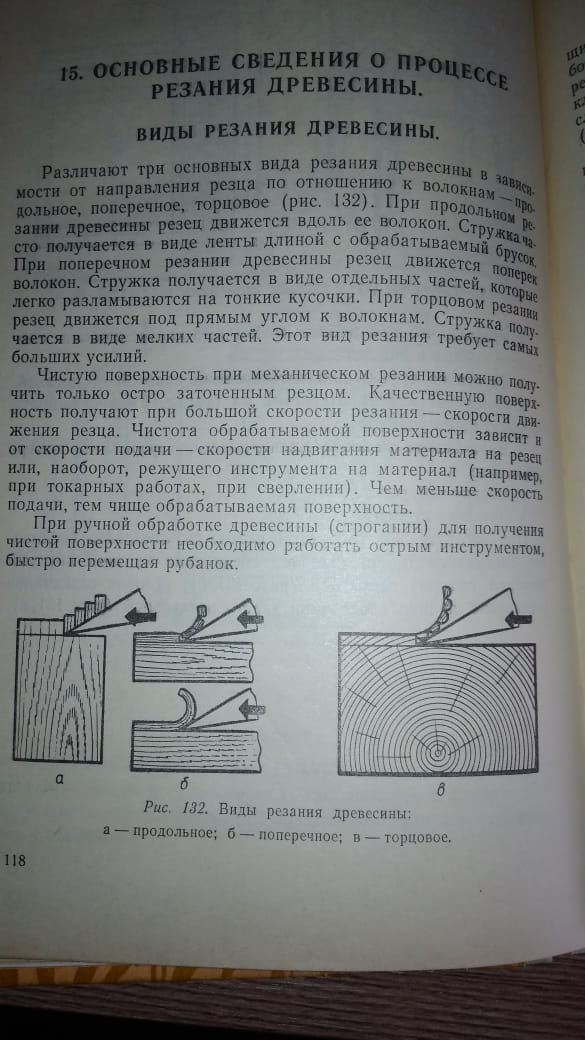 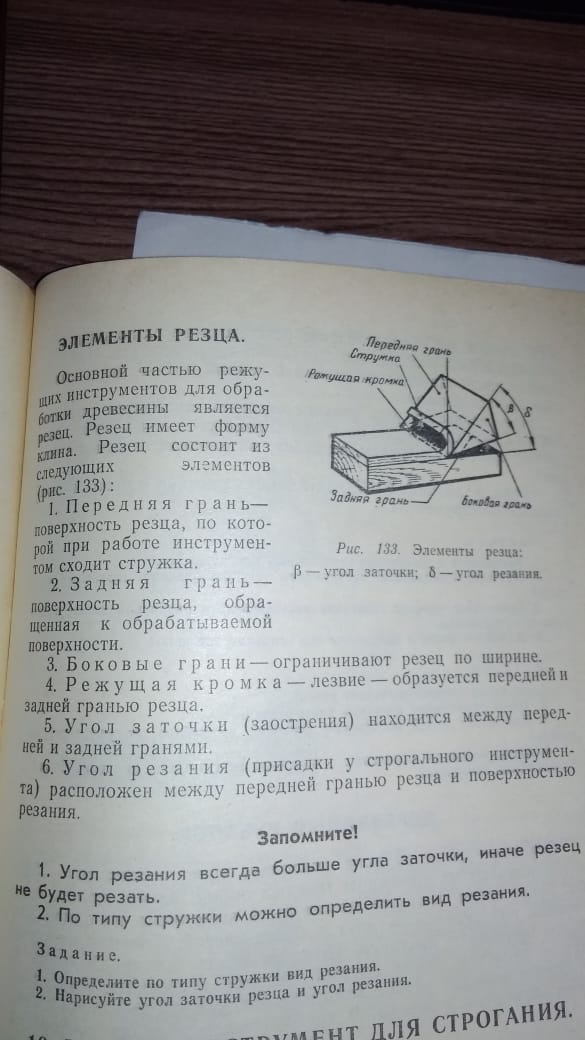 